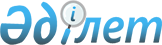 О признании утратившим силу постановления акимата города Актобе от 10 октября 2018 года № 6149 "Об утверждении схем и порядка перевозки в общеобразовательные школы детей, проживающих в отдаленных населенных пунктах города Актобе"Постановление акимата города Актобе Актюбинской области от 30 декабря 2020 года № 5158. Зарегистрировано Департаментом юстиции Актюбинской области 30 декабря 2020 года № 7887
      В соответствии со статьей 31 Закона Республики Казахстан от 23 января 2001 года "О местном государственном управлении и самоуправлении в Республике Казахстан", статьей 27 Закона Республики Казахстан от 6 апреля 2016 года "О правовых актах", акимат города Актобе ПОСТАНОВЛЯЕТ:
      1. Признать утратившим силу постановление акимата города Актобе от 10 октября 2018 года № 6149 "Об утверждении схем и порядка перевозки в общеобразовательные школы детей, проживающих в отдаленных населенных пунктах города Актобе" (зарегистрированное в Реестре государственной регистрации нормативных правовых актов № 3-1-212, опубликованное 7 ноября 2018 года в Эталонном контрольном банке нормативных правовых актов Республики Казахстан в электронном виде).
      2. Государственному учреждению "Отдел образования города Актобе" в установленном законодательством порядке обеспечить:
      1) государственную регистрацию настоящего постановления в Департаменте юстиции Актюбинской области;
      2) размещение настоящего постановления на интернет - ресурсе акимата города Актобе, после его официального опубликования.
      3. Контроль за исполнением настоящего постановления возложить на курирующего заместителя акима города Актобе.
      4. Настоящее постановление вводится в действие с 1 января 2021 года.
					© 2012. РГП на ПХВ «Институт законодательства и правовой информации Республики Казахстан» Министерства юстиции Республики Казахстан
				
      Аким города Актобе 

А. Шахаров
